King Fahd University of Petroleum and MineralsInformation and Computer Science DepartmentICS 103: Computer Programming in CSummer Semester 2009-2010       (Term-093)Final ExamTime: 120 minutes                          						Wednesday August 25, 2010PLEASE CIRCLE YOUR SECTION BELOW: Notes.   	1. Make sure you have TEN pages including the cover page.              	2. Closed book and notes     	3. Write clearly, briefly and precisely     	4. Cheating will result in ZERO grade                                                           Good LuckQuestion 1: (36 points)Determine the output of each of the following programs:Question 2: (  20 points )Write a complete C program that prompts a user to enter 64 integer numbers; the program stores them in a 1D array. Then, it converts the 1D array into an 8x8 2D array and prints the 2D array row-wise in the following format (as an example):Row 0: 3 4 5 6 8 2 4 1Row 1: 4 7 4 3 7 5 8 4…Row 7: 4 2 7 5 7 9 3 7You must use loop to fill the arrays.Your solution must use a function called read_1D_array to prompt the user to enter 64 integers and stores them in the ID array.  You should also use a function called convert that takes the 1D array and converts it into an 8x8 2D array. The function convert will need arguments such as the input 1D_array and the resulting 2D_array. Finally, you should write a function called print_2D_array that takes the 2D_array as an argument and prints it to the screen. Define the dimensions of the 1D and 2D arrays using define preprocessor directive.Your program should produce the following output. This output is only for 9 integers as an example. Your program should work for 64 integers as specified above.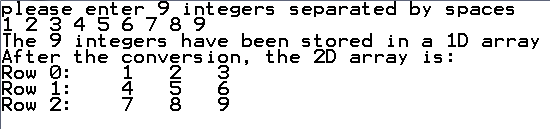 #include <stdio.h>#include <stdlib.h>#define SIZE_1D 64 #define SIZE_2D 8 void read_1D_array(int nums_ID []); void convert(int nums_1D [], int nums_2D[][SIZE_2D]); void print_2D_array(int nums_2D[][SIZE_2D]); int main(void) {	int nums_1D[SIZE_1D], nums_2D[SIZE_2D][SIZE_2D];     read_1D_array(nums_1D);     convert(nums_1D,nums_2D);      print_2D_array(nums_2D);    return 0;} void read_1D_array (int nums_1D []) {       int i;     printf ("please enter %d integers separated by spaces\n", SIZE_1D);      for (i = 0; i < SIZE_1D; ++i)		scanf("%d", &nums_1D[i]);      printf("The %d integers have been stored in a 1D array\n", SIZE_1D); }void convert ( int nums_1D [], int nums_2D [][SIZE_2D]) {      int i, j, k = 0;       for ( i = 0; i < SIZE_2D; i++ ) {           for ( j = 0; j < SIZE_2D; j++ ) {             nums_2D[i][j] = nums_1D[k];             k++;           }     }}void print_2D_array (int nums_2D [][SIZE_2D]) {       int i, j;     printf("After the conversion, the 2D array is:\n");     for ( i = 0; i < SIZE_2D; i++ ) { 		printf(“Row %d: “,i);          for ( j = 0; j < SIZE_2D; j++ )              printf("%4d",nums_2D[i][j]);           printf("\n");      }}Question 3: (  20 points )Write a C program that accepts a string from user and counts the number of one-letter words, two-letter words, three-letter words, etc, appearing in the text. Assume that there is no word greater than 10 letters. Then, your program prints the count of words whose count is not 0. Use an array to store the various words counts. Your program should then reformat and print the string such that every word starts with a capital letter.Sample execution of the program is given below:#include<stdio.h>      #include<stdlib.h>#include <string.h>#include<ctype.h>int main() {  char str[81], str2 [81];    int size[10] = {0};    puts("Please enter a sentence:");  gets(str);  char delims[] = " ";    char *token;     token = strtok( str, delims );    while ( token != NULL ) {          int len = strlen(token);          size[len-1] = size[len-1] + 1;            token[0] = toupper(token[0]);          strcat(str2,token);           strcat(str2," ");           token = strtok( NULL, delims );     }  for(int i =0 ; i<10;i++)      if (size[i]>0)         printf("No of Words of length %d = %d\n", i+1, size[i]);  printf("\nReformatted Sentence is:\n");    puts(str2);  system("pause");  return 0;}Question 4: (  24 points )Write a C program that does the following: Reads a list of names and scores from the file “input.txt” and stores them in appropriate arrays. Assume that your program does not know the size of data and that the maximum number of names and scores is 100 and the maximum name length is 20. The selection sort algorithm to sort an array of integers in decreasing order is given below as a function. Modify the function and use it to sort the data read in part (i) from highest score to lowest score and store the results in file “sorted_scores.txt”.void selection_sort(int x[], int size){  int k,j,pos,temp;  for (k=0; k < size - 1; k++)	 {    pos = k;      for(j = k+1; j < size; j++){ 	    if(x[j] > x[pos])		  pos = j;    }     temp = x[pos];    x[pos] = x[k];    x[k] = temp;  } }Write a function to sort an array of strings in alphabetical increasing order based on modifying the selection sort algorithm given in (ii). Then use this function to sort the data read in part (i) according to names and store the results in the file “sorted_names.txt”.Sample execution of the program is given below:#include <stdio.h>#include <stdlib.h>#include <string.h> void selection_sort(int x[], char y[][20], int size);void selection_sort2(int x[], char y[][20], int size);int main(){FILE *infile, *outfile1 , *outfile2;int Scores[100], status, i, count=0;char Names[100][20];infile=fopen("input.txt","r");outfile1=fopen("sorted_scores.txt","w");outfile2=fopen("sorted_names.txt","w");status=fscanf(infile,"%s%d",Names[count],&Scores[count]);while (status != EOF){   count++;   status=fscanf(infile,"%s%d",Names[count],&Scores[count]);}selection_sort(Scores, Names, count);for (i=0; i<count; i++)  fprintf(outfile1,"%s\t%d\n",Names[i], Scores[i]);selection_sort2(Scores, Names, count);for (i=0; i<count; i++)  fprintf(outfile2,"%s\t%d\n",Names[i], Scores[i]);fclose(infile);fclose(outfile1);fclose(outfile2);  system("pause");return 0;} void selection_sort(int x[], char y[][20], int size){  int k,j,pos,temp;  char temps[20];  for (k=0; k < size - 1; k++)	 {    pos = k;      for(j = k+1; j < size; j++){ 	    if(x[j] > x[pos])		   pos = j;    }     temp = x[pos];    x[pos] = x[k];    x[k] = temp;    strcpy(temps, y[pos]);    strcpy(y[pos], y[k]);    strcpy(y[k], temps);  } } void selection_sort2(int x[], char y[][20], int size){  int k,j,pos,temp;  char temps[20];  for (k=0; k < size - 1; k++)	 {    pos = k;      for(j = k+1; j < size; j++){ 	    if(strcmp(y[j], y[pos])<0)		  pos = j;    }     temp = x[pos];    x[pos] = x[k];    x[k] = temp;    strcpy(temps, y[pos]);    strcpy(y[pos], y[k]);    strcpy(y[k], temps);  } }Name:KEYKEYKEYKEYKEYKEYKEYKEYKEYKEYKEYKEY  ID#:Section010203InstructorMr. AHMAD IRFANDr. FARAG AZZEDINDr. AIMAN EL-MALEHTimeSUMT9:20-10:10amSUMT10:30-11:20amSUMT10:30-11:20amQuestion #Maximum MarksObtained Marks136220320424Total100#include <stdio.h>   // P1:     6 points #include <string.h>int main() { char s[]="seaqwwa901qwa0"; for(int i=0; s[i]!='\0'; i++) {   if (s[i]=='a')      printf("%d\n", strlen(s)-i); } return 0;}1282#include <stdio.h> // P2:       6 pointsint main() {         int a[3][3],b[3][3];   int i,j;   for(i=0;i<3;i++) {      for(j=0;j<3;j++)         a[i][j]=i+j;   }   for(i=0;i<3;i++) {      for(j=0;j<3;j++) {          b[j][i] = a[i][j] + i;          printf("%4d ",b[j][i]);      }      printf("\n");   }   return 0;}   0    1    2   2    3    4   4    5    6#include <stdio.h> // P3:             6 pointsint main() {    int num = 120123456;   while(num!=0){       int rem = num%10;       num = num/10;       if (rem%2)continue;       if(rem == 0)break;       printf("%d\n", rem);   }   return 0;}642#include <stdio.h> // P4:             6 points #include <string.h>#include <ctype.h>int main() {   char a[10],b[]="keq",c[]="jdr";   int i,len;   len=strlen(b);   for(i=0;i<len;i++) {      if(b[i] > c[i])          a[i]=toupper(c[i]-1);      else          a[i]=toupper(c[i]+1);   }   a[i]='\0';   puts(a);   return 0;}ICS#include <stdio.h>  // P5:       6 points#include <string.h>int main(void) {   char str[4][80]={"ICS", "SWE", "SE",       "COE"};   char tstr[80];   int i, p=1, s;    do{     s = 0;     for(i = 1; i <= 4-p; i++) {        if (strcmp(str[i-1],str[i])<0){            strcpy(tstr,str[i-1]);            strcpy(str[i-1],str[i]);                        strcpy(str[i],tstr);            s=1;        }     }     p++;     for (i=0; i<4; i++)        puts(str[i]);   } while (s && p <= 3);        return 0;}SWESEICSCOESWESEICSCOE#include <stdio.h>  // P6:       6 points#include <string.h>#include <ctype.h>int main() {  char str1[]={"ICS 103 is Interesting"};  char *t;       int count=0;  t = strtok(str1, " ");  while ( t != NULL ) {                    if (tolower(t[0])=='i'){         puts(t);         count++;     }     t = strtok(NULL, " ");  }  printf("%d\n", count);  return 0;}ICSisInteresting3input.txtsorted_scores.txtsorted_names.txt